Rzut budowalny nowej sali OAIIT. Planowana trasa systemu została zaznaczona kolorem zielonym.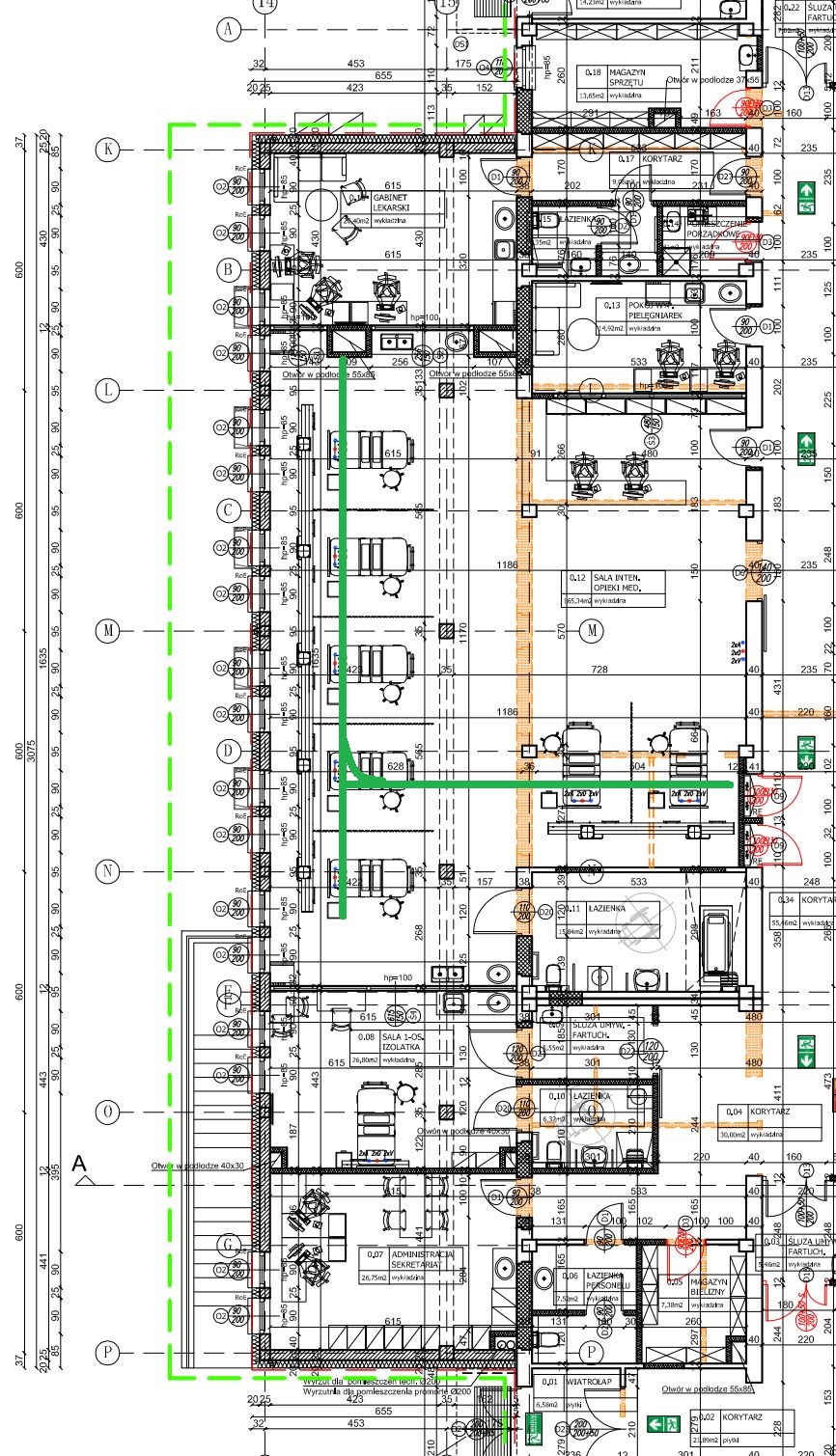 